                                                         Long Term Overview: The Reading Journey for Year 2 2022-23      Non-Fiction Fiction Poetry Author focus     Longer Narratives – read during class storytime.Autumn 1Autumn 2Spring 1COLLECT READING TAFSSpring 2COLLECT READING TAFSSummer 1SATS MAYSummer 2Reading Journey 1National Poetry Day OctoberReading Journey 1Reading Journey 1Reading Journey 1Reading Journey 1Reading Journey 1HistoryHISTORICAL HEROESINFORMFlorance Nightengale(Inspiration, British Values)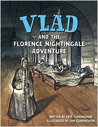 POETRYLiteracy Shed + Lady with the lampINFORMStevie Wonder(Diversity, Inclusion and Inspiration, British Values)Vipers Questions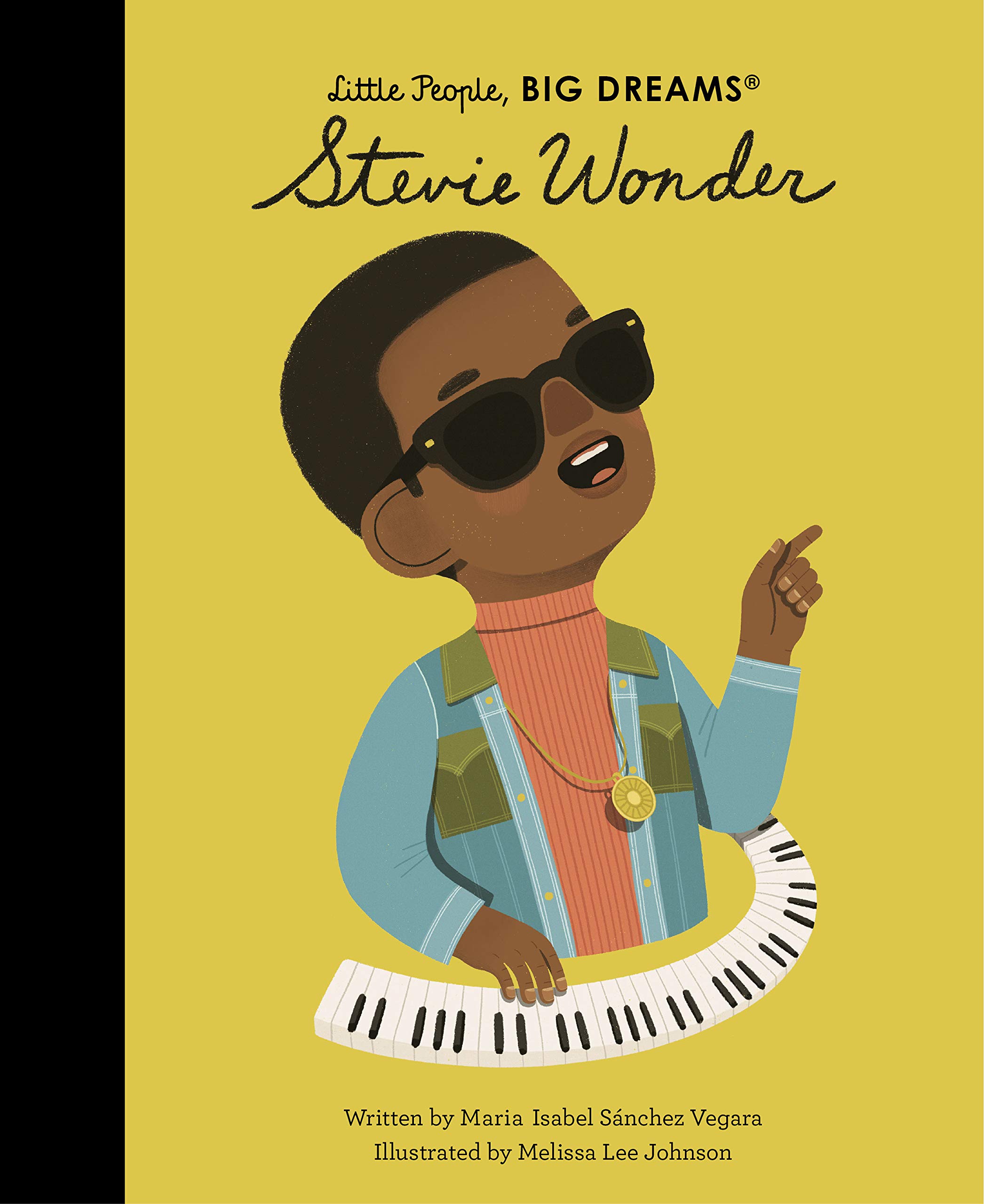 History LONDON’S BURNING RE AdventINFORMThe Great Fire of LondonVlad the Flea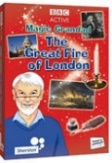 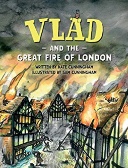 Literacy Shed: Pudding Lane, Magic Granddad.INFORMLiteracy Shed + The Great Fire of London: Samuel’s DiaryINFORM(British Values, CST, Environmental and Sustainable Citizenship)Author focus Oliver Jeffers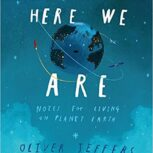 Geography WE ARE GOING ON A SAFARI ENTERTAIN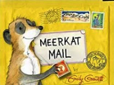 Meerkat MailENTERTAINAuthor focus Helen Stephen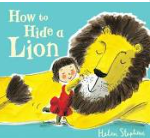 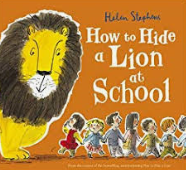 ENTERTAIN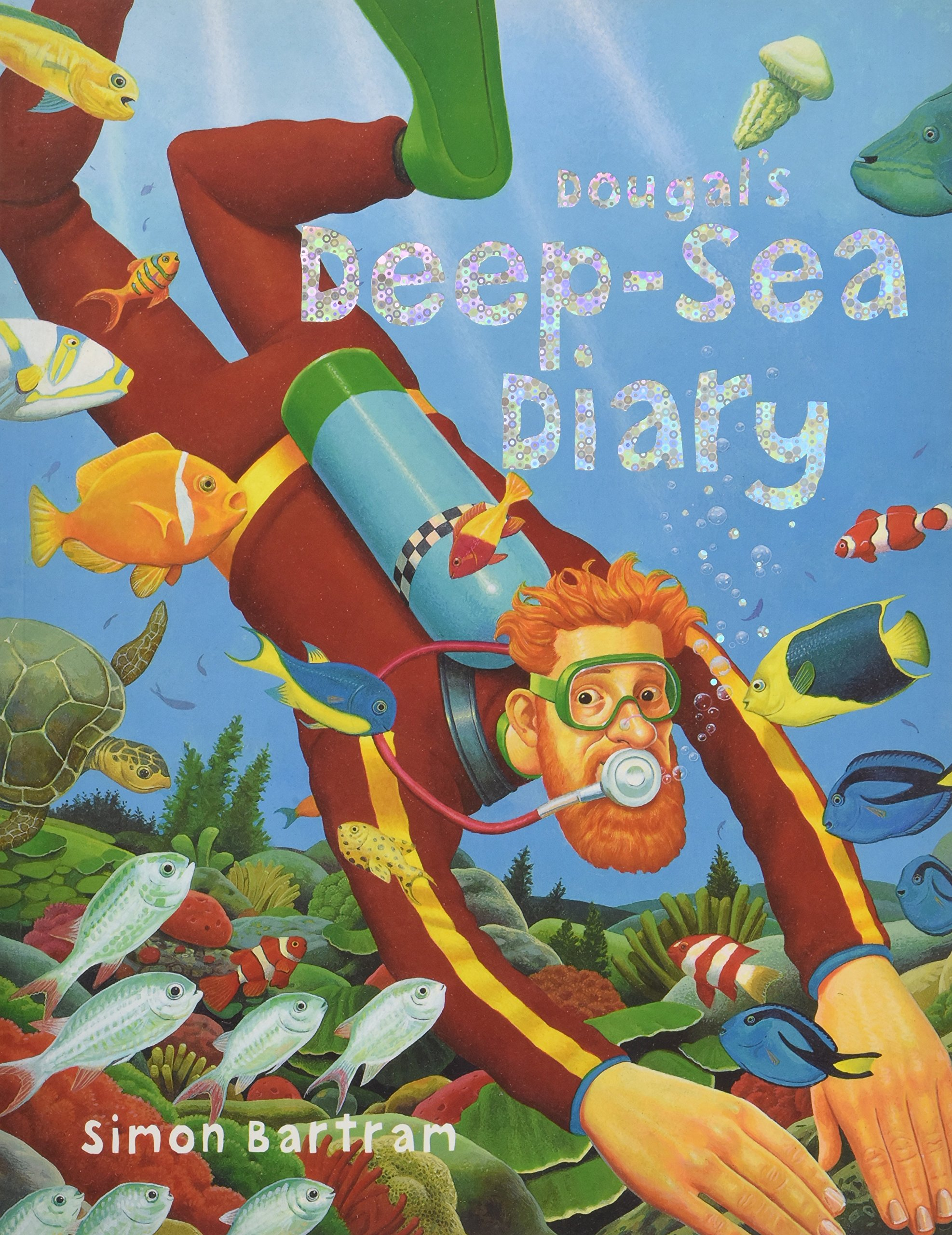 Author focus Simon Bartram Dougal’s Deep-Sea Diary(Reading TAF evidence)ENTERTAIN + POETRY (through story time not reading lessons)Author focus Julia DonaldsonPoetry FocusThe Ugly Five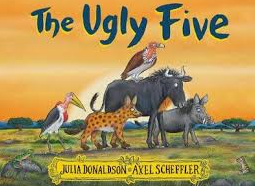 IF TIME = INFORMLiteracy Shed + Safari: KenyaGeography WE ARE GOING ON A SAFARI ENTERTAIN The Three Little Wolves and the Big Bad Pig (Week 1 -2 and Week 3-4)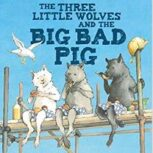 If time (Whole Class if time if not just as a challenge for GD pupils):COMPARE TO THREE LITTLE PIGS TRADITIONAL TALE.ENTERTAIN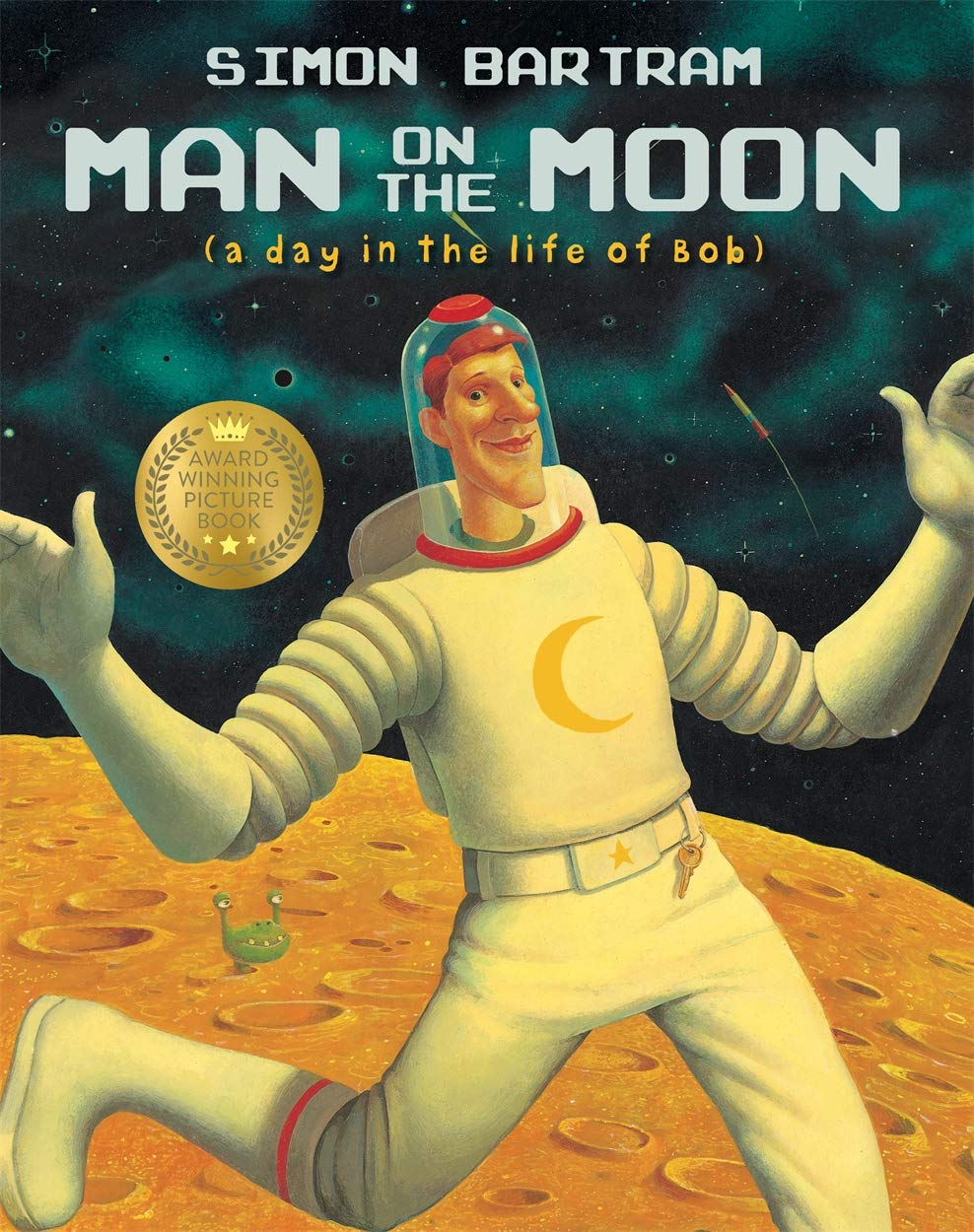 Author focus Simon Bartram Man on the Moon(Reading TAF evidence)SAT PAPERS PRACTICEEaster StoryBACK UP IF NEEDED FOR EXTRA EVIDENCE ENTERTAINThe Pea and the princess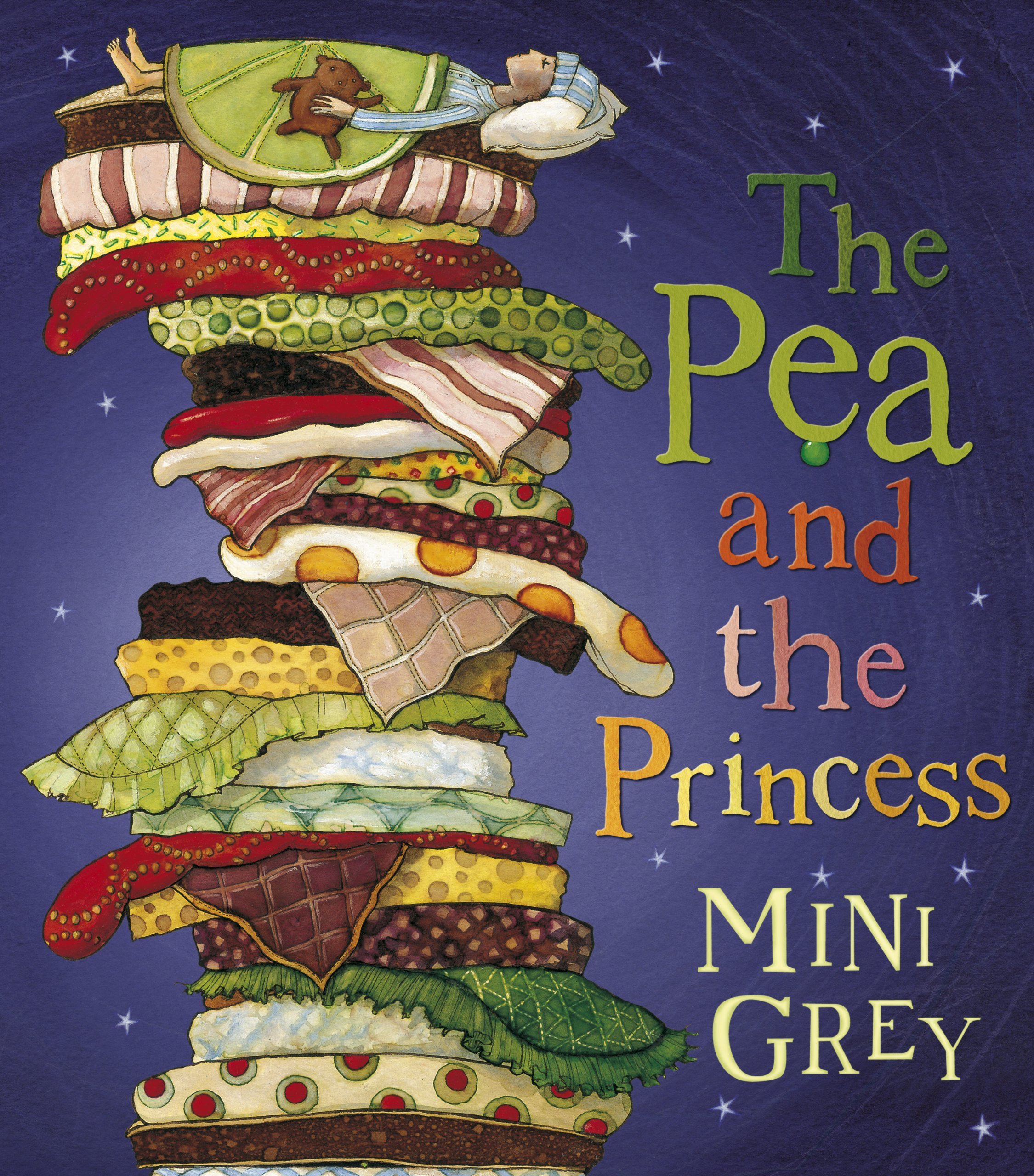  (Reading TAF evidence)Geography and History EPIC EXPLORERSPOETRYLiteracy Shed + Antarctica: A visit to AntarcticaINFORMLittle People Big Dreams Amelia Earhart(Inspiration)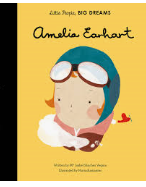 ENTERTAIN: Only if neededThe Bear and the Piano 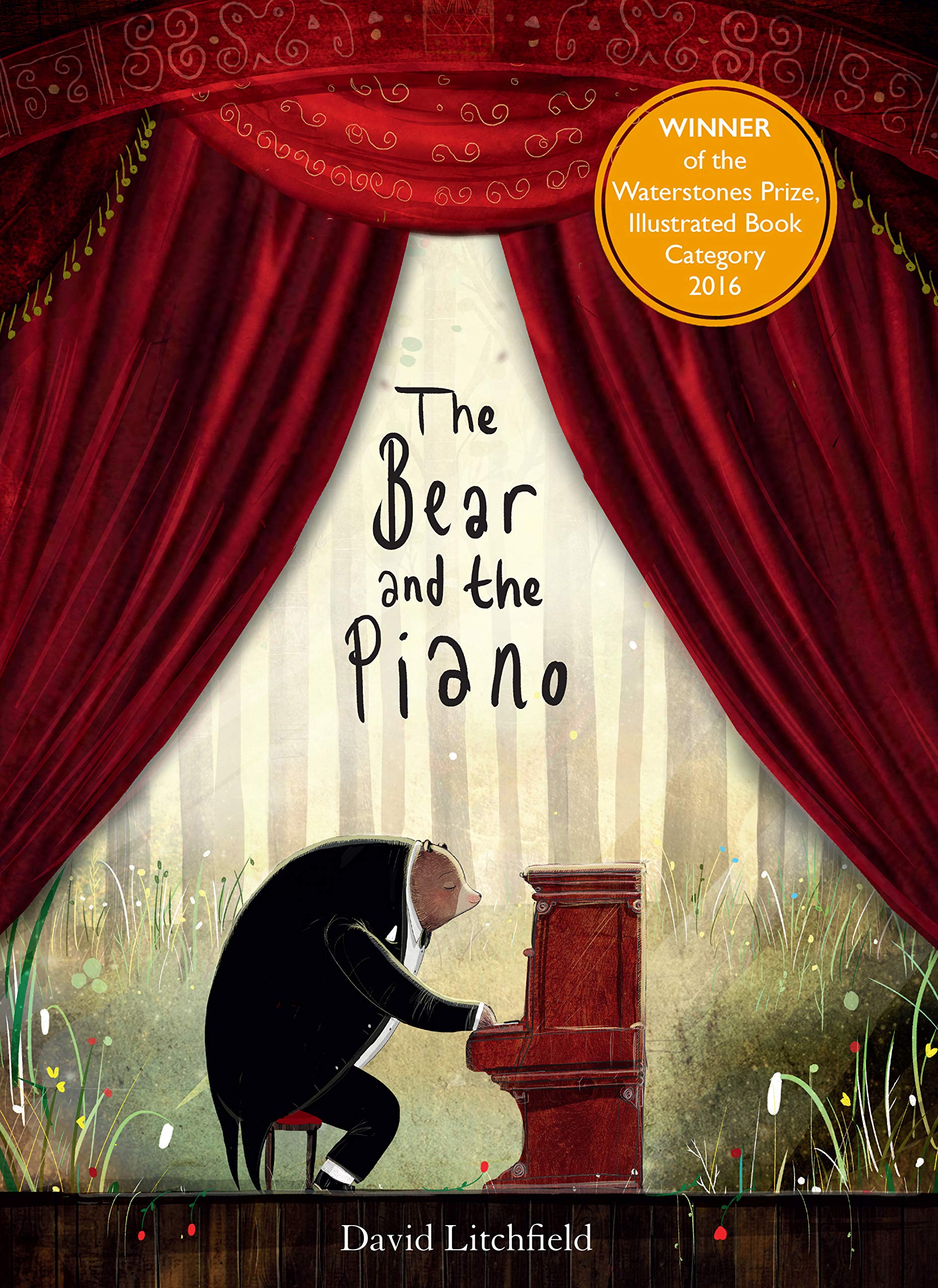 (Reading TAF evidence)SAT PAPERS & PRACTICEIf time (Whole Class if time if not just as a challenge for GD pupils):TRADITIONAL STORIES GD COMPARISONS GOLDILOCKS COMPARE TO THE TRADITIONAL TALE.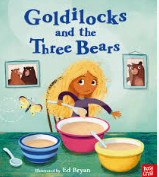 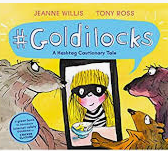 Geography and History OH I DO LIKE TO BE BY THE SEASIDEINFORM(Inclusion and Inspiration, British Values)SplashVipers Questions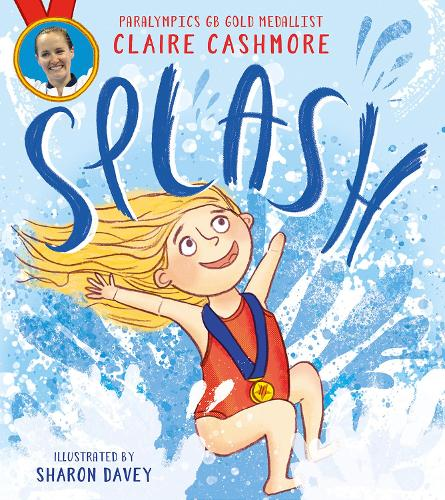 ENTERTAINFlotsam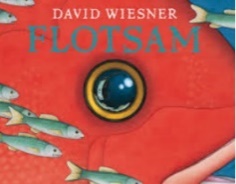 ENTERTAINPirates Next Door – Jonny Duddle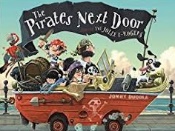 POETRY (Narrative Poetry)Sully the Seahorse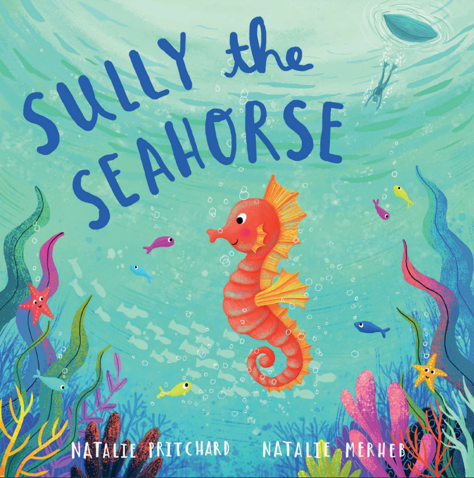 